NOTES 8.1: Electric Potential Energy and Voltage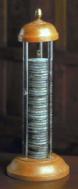 Electric Potential Energy	Energy:_______________________________________________________	Potential Energy:_______________________________________________	Batteries _____________ electric potential energy.	A battery is defined as one or more __________________ cells connected together.An __________________ cell converts ______________ energy into________________ energy.Electric Potential Difference	Another name for “Electric Potential Difference” is ________________.	______________ is defined as the amount of ____________ _____________ _________ per ______________ of charge.The unit for ____________ is the volt (V).An instrument called a ___________________ is used to measure voltage.Voltage is named after a man named ________________ ________________ who invented the first modern electric battery (the voltaic pile as shown below).
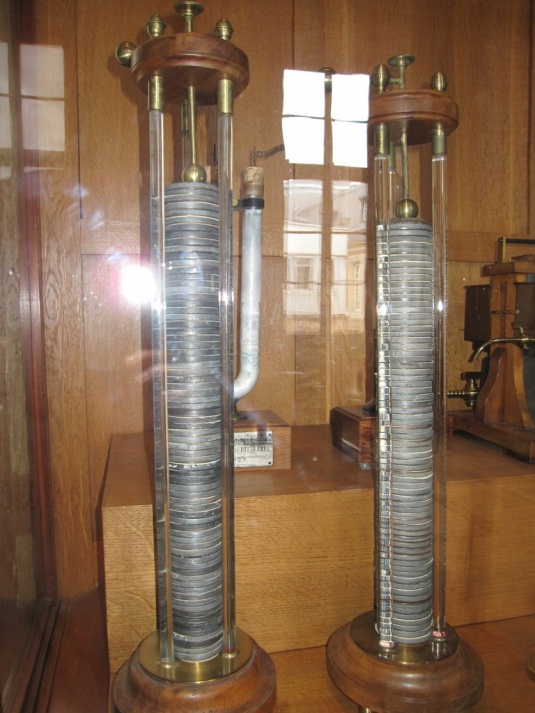 ANALOGY #1 – Weights and Pie PlatesWhat does height represent? ____________________________What does amount of mass represent? ______________________________What does the amount of sound produced represent? _____________________________DEMO #1 (Same masses, different height)Diagram (draw what you see)When the weights are dropped from different heights, which height generates the louder sound?   HIGHER / LOWER (circle one)When electrons travel in a circuit, which voltage allows electrons to release the most energy?   HIGHER / LOWER (circle one)DEMO #2 (Same height, different masses)Diagram (draw what you see)When different weights are dropped from the same height, which weight generates the louder sound?   HEAVIER / LIGHTER (circle one)When electrons travel in a circuit, which amount of charge allows the most energy to be transferred?   LARGER / SMALLER (circle one)ANALOGY #2 – Man on StairsProducing Potential DifferenceAn electrochemical cell works by producing a potential energy difference between the +ve and –ve terminals.  Because of this, electrons want to flow from the +ve terminal to the –ve terminal.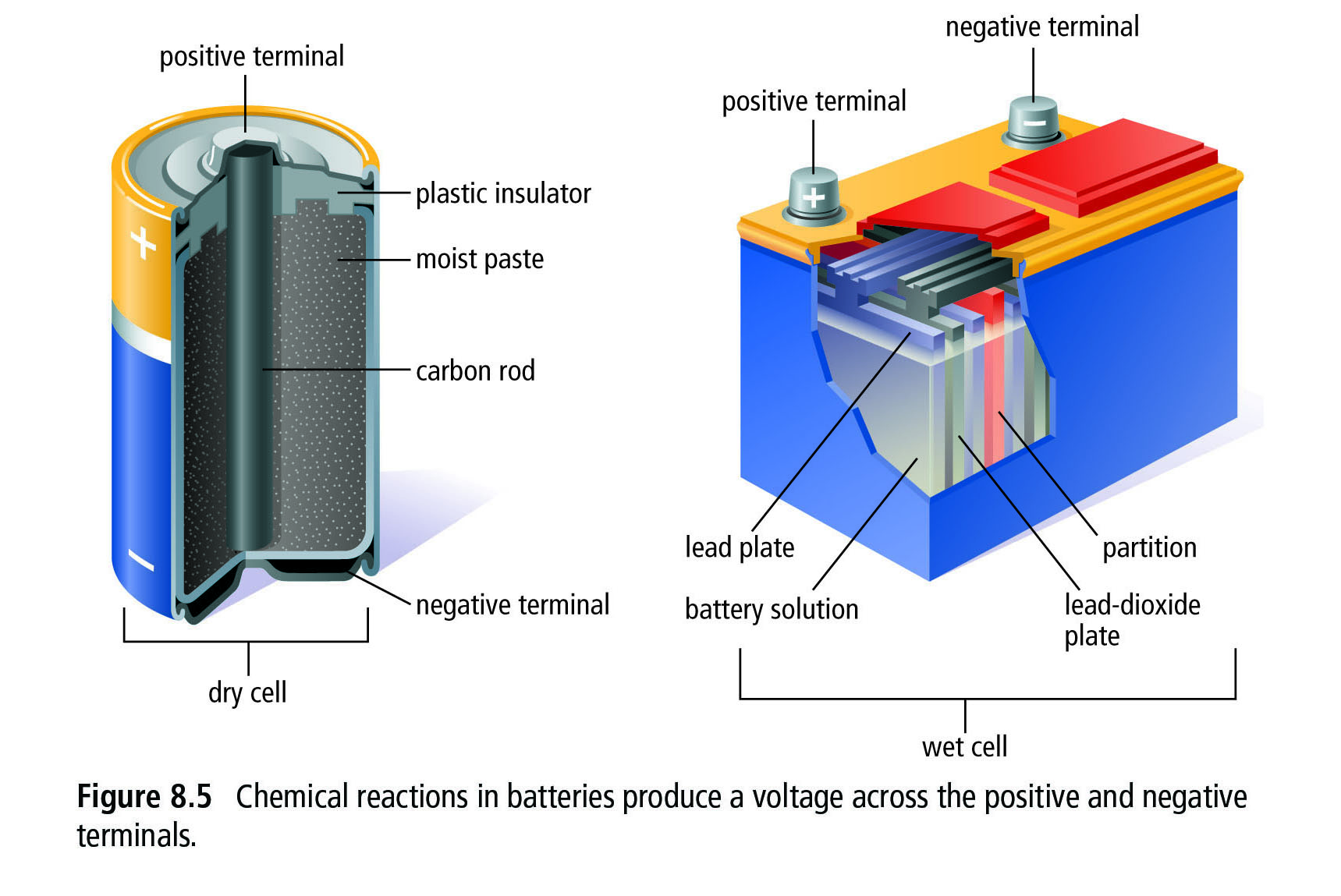 There are 2 types of electrochemical cells:  _______ cells and _______.	These cells convert _________________ energy into ________________ energy.How do electrochemical cells produce voltage?Battery terminals- ________________(usually two different metals) sit in a substance (paste or fluid) called __________________  that conducts electricity.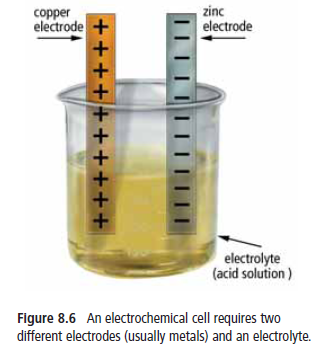 Other Sources of Electrical EnergyWhat other sources of electrical energy exist other than batteries?  Read pg. 274 to find out! Five sources of electrical energy are ________________________________________________
______________________________________________________________________________
____________________________________________________________________________________________________________________________________________________________Complete Textbook Pg 279 #1-8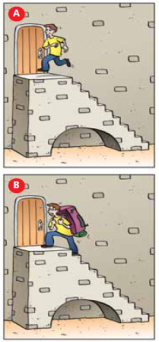 Guy in A has built up potential energy Guy in B has built up more potential energy because he has done more work  by moving more mass (the backpack) to the same heightPotential difference in battery = ________of the stairs (volts)Amount of charge separated in a battery = ______ of the guy (coulombs)